アチェメックの森ワークショップ2016年10月23日活動報告雨が心配でしたがとてもさわやかなになり過ごしやすい日となりました。参加者は大人28名と子ども21名となり、毎回行われる森づくり活動と栗ひろい、きのこ鍋とバームクーヘンでとても賑わいました。（焼き芋も作りましたよ！）次回は、12月23日（金）10：00受付開始です。クリスマスリースと門松の手作りを楽しみましょう♪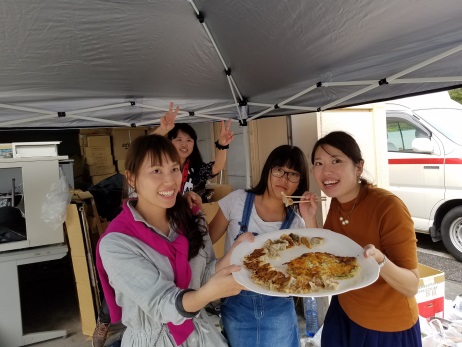 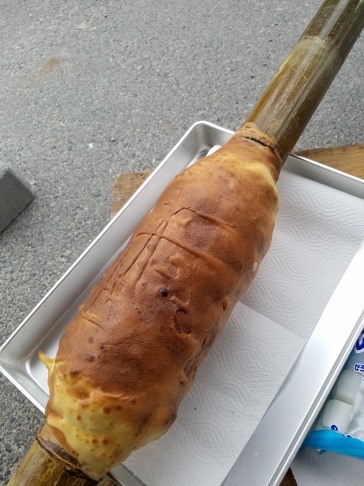 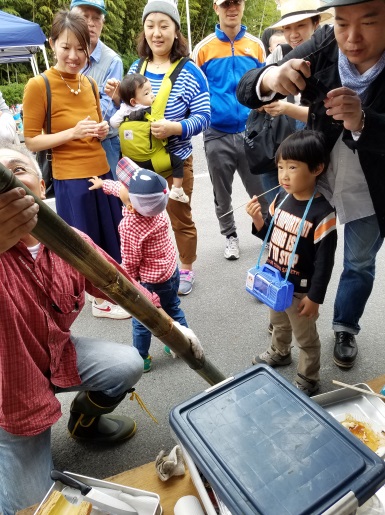 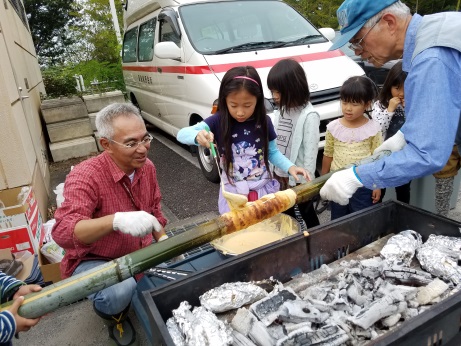 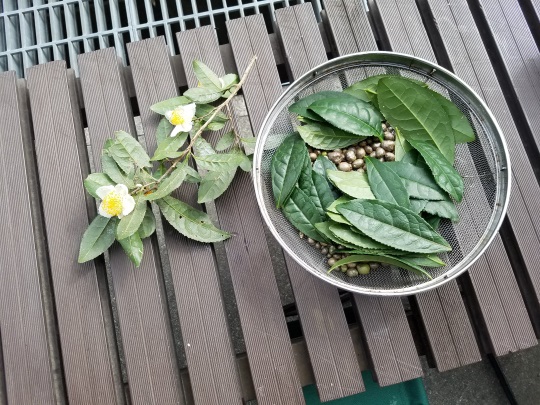 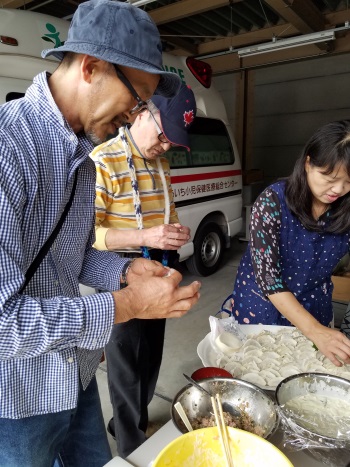 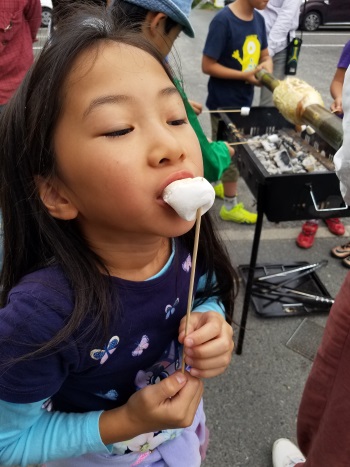 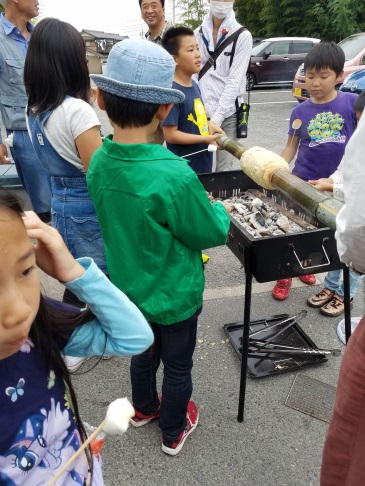 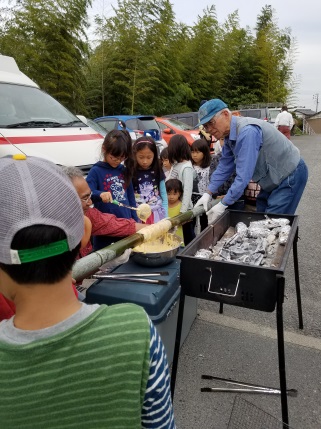 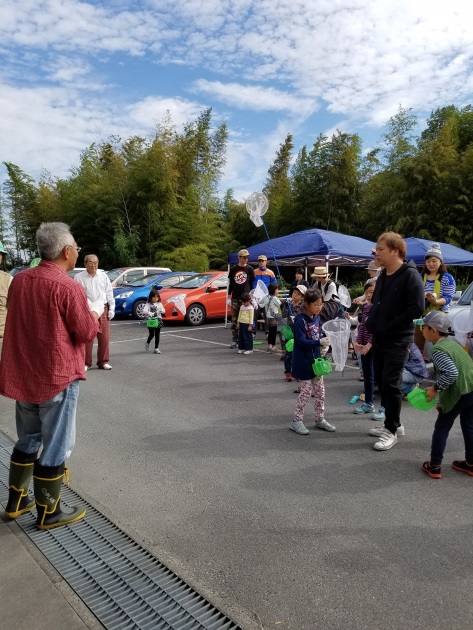 